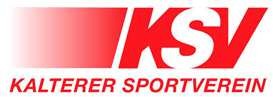 AMATEURSPORTVEREIN KSV-LeichtathletikVERHALTENSREGELNALLGEMEINE VERHALTENSREGELN:Allgemeine Covid-19-Regeln, wie keinen Körperkontakt, keine Gruppenbildung, Abstand halten, sonst Maskenpflicht, einhalten;Nur eigene Trinkflaschen mitbringen und benutzen, Verzehr von Speisen und alkoholischen Getränken ist verbotenNur die zugewiesene Umkleidekabine benutzen und in dieser immer denselben Platz mit Abstand zum Nächsten benutzen, es gilt die Belegungszahl einzuhalten (siehe Angaben am Eingang).VOR DEM TRAINING:Fiebermessen vom Trainer oder Betreuer mit Protokollierung,COVID-Erklärung beim ersten Training der Woche abgeben,Hände desinfizieren,Kabinen werden erst 30 min. vor Trainingsbeginn geöffnet. Erst nach Fiebermessen betreten. Nur Sportler ohne Begleitung.Aufenthalt im Umkleideraum nur zum Umziehen, dann Kabine verlassen. Alles andere außerhalb der Kabine mit Abstand erledigen.Kleidung in der eigenen Sporttasche aufbewahren bzw. im zugewiesenen PlatzWÄHREND DES TRAININGS:Abstand von 1 m halten soweit möglich,Sportgeräte, die von den verschiedenen Personen einer Gruppe verwendet werden, nach jedem Gebrauch desinfizieren oder mit  Handschuhen betätigen (z.B.: Kugeln bei den Keglern, Stock beim Stocksport, u.a.).NACH DEM TRAINING:Aufenthalt im Umkleideraum nur zum Umziehen und Duschen, wenn vorgesehen, (max. 30 min.) dann Kabine verlassen.In den Duschen Abstand von 1 m einhalten, nur jede 2. Dusche verwenden, wenn keine Trennwand besteht.Raumbelüftung über Fenster und Türen bzw. Ventilator, wo vorhanden, während des Aufenthalts in den Umkleidekabinen ermöglichen.Nach jedem einzelnen Duschen Armaturen und Haltegriffe mit vorhandenem Spray desinfizierenDas gesamte persönliche Trainingsmaterial der Spieler und der Trainer muss nach dem Training mit nach Hause genommen werden oder im zugewiesenen Platz abgelegt werden.Beim Verlassen des Umkleideraumes sofort und mit Abstand zu anderen und mit Maske das Areal der Sportzone verlassen.